FOR IMMEDIATE RELEASEJUNE 2, 2023KELLY CLARKSON TEAMS UP WITH STEVE MARTIN ON “i hate love”TENTH STUDIO ALBUM chemistry OUT JUNE 23RD VIA ATLANTIC RECORDS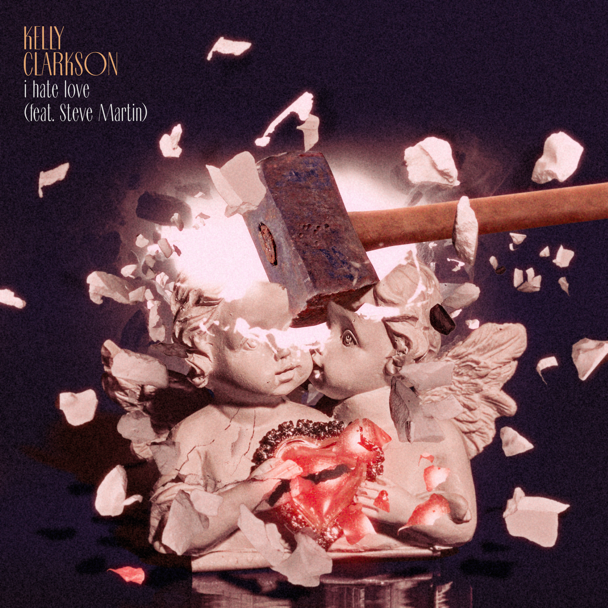 DOWNLOAD HIGH-RES IMAGES + ARTWORKSTREAM “i hate love”: LINKWATCH “i hate love” (live): LINKPRE-ORDER chemistry: LINKGRAMMY-winning global superstar Kelly Clarkson has teamed up with banjo virtuoso Steve Martin on new song “i hate love” – the latest off her highly anticipated tenth studio album chemistry, arriving June 23rd and available for pre-order now via Atlantic Records. The song arrives alongside a special live video taken from Clarkson’s one-night-only performance of chemistry last month at Los Angeles’ Belasco Theatre, directed/produced by Weiss Eubanks and Jonny Mars (watch here).“The amazing banjo skills you hear on this is brought to you by the one and only Steve Martin! I’d choose Martin over Gosling every time y’all!” – KELLY CLARKSON“i hate love” follows the release of upbeat single “favorite kind of high,” which was deemed a “sultry summer track” by Billboard and received the remix treatment last week from internationally acclaimed DJ/producer David Guetta (stream here). Meanwhile double singles “mine” / “me” (stream here) served as the first taste of the 14-track collection, released to fan and critical acclaim alike. Praised for their “depth of feeling and immaculate, soaring vocals” by The New York Times, the pair of songs first showcased the lyrical complexity featured on the project three years in the making. “Having chemistry with someone is an incredible, and overwhelming, feeling. It’s like you have no choice in the matter. You are just drawn to each other. This can be good and bad. This album takes you down every path that chemistry could lead you down.” – KELLY CLARKSONchemistry will arrive ahead of an exclusive Las Vegas engagement, chemistry…an intimate night with Kelly Clarkson, opening Friday, July 28, 2023 at Bakkt Theater at Planet Hollywood Resort & Casino. Designed exclusively for the Bakkt Theater stage, Clarkson and her longtime band will immerse fans in an intimate music experience that spans her two-decade long catalog of award-winning hits. Clarkson will also perform as part of the TODAY Show’s 2023 Citi Summer Concert Series, due to air later this summer on NBC.One of the most popular artists of this era, Kelly Clarkson has sold more than 25 million albums and 40 million singles worldwide. The Texas-born singer-songwriter first came to fame in 2002 as the winner of the inaugural season of American Idol and quickly became one of pop’s top singles artists, in addition to the first artist to top each of Billboard’s pop, adult contemporary, country and dance charts. chemistry marks her tenth studio album and third full-length release with Atlantic Records, following 2017’s Meaning of Life and 2021’s When Christmas Comes Around…. Meanwhile on the small screen, her multi-Emmy Award-winning daytime talk show, The Kelly Clarkson Show, is preparing for a move to New York City for its upcoming 5th season (with the show having already been picked up through 2025).chemistry track list:1.  skip this part2.  mine3.  high road4.  me5.  down to you6.  chemistry7.  favorite kind of high8.  magic9.  lighthouse10.   rock hudson11.   my mistake12.   red flag collector13.   i hate love (feat. Steve Martin)14.   that’s right (feat. Sheila E.)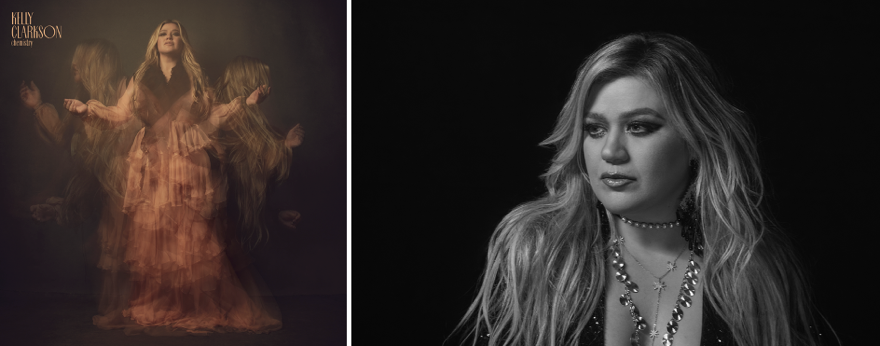 DOWNLOAD HIGH-RES IMAGES + ARTWORKFor more information, please visit:KellyClarkson.com | Instagram | YouTube | TikTok | Facebook | Twitter | Press AssetsFor press inquiries:Sheila Richman | Sheila.Richman@atlanticrecords.comTed Sullivan | Ted.Sullivan@atlanticrecords.com